                               ҠАРАР                     	     	                                      РЕШЕНИЕ        «27» апрель   2017 й.               №24-5                      «27» апреля   2017 г.О плане мероприятий по благоустройству на территории  сельского поселения Удельно-Дуванейский сельсовет муниципального района Благовещенский район Республики Башкортостан      Совет сельского поселения Удельно-Дуванейский сельсовет муниципального района Благовещенский район Республики Башкортостан  РЕШИЛ: 1.Информацию главы сельского поселения Жилиной Н.С. о состоянии благоустройства в сельском поселении Удельно-Дуванейский сельсовет муниципального района Благовещенский район Республики Башкортостан принять к сведению.2. Утвердить  План мероприятий  по благоустройству в сельском поселении Удельно-Дуванейский сельсовет муниципального района Благовещенский район Республики Башкортостан на 2017 год 3. Депутатам Совета сельского поселения  довести данное решение до    избирателей своего округа.4. Контроль за исполнением настоящего решения возложить на постоянную комиссию по земельным вопросам,  благоустройству и экологии (председатель Федорову Н.А.). Глава сельского поселения:                                                  Н.С.Жилина                                                                  Утвержден решением Совета                                                                  сельского поселения                                                                      Удельно –Дуванейский сельсовет                                                                  муниципального района                                                                  Благовещенский район                                                                  Республики Башкортостан                                                                  от « 27» апреля 2017г.                                                                  № 24-5План мероприятийпо благоустройству сельского поселенияУдельно –Дуванейский сельсовет муниципального районаБлаговещенский районРеспублики Башкортостан на 2017 год.БАШҠОРТОСТАН РЕСПУБЛИКАhЫБЛАГОВЕЩЕН РАЙОНЫ         МУНИЦИПАЛЬ РАЙОНЫНЫҢ   УДЕЛЬНО-ДЫУАНАЙ АУЫЛ СОВЕТЫ  АУЫЛЫ БИЛӘМӘhЕ СОВЕТЫXXV11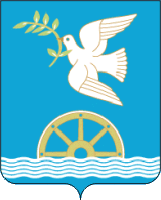 СОВЕТ СЕЛЬСКОГО ПОСЕЛЕНИЯ УДЕЛЬНО-ДУВАНЕЙСКИЙ СЕЛЬСОВЕТМУНИЦИПАЛЬНОГО РАЙОНА БЛАГОВЕЩЕНСКИЙ РАЙОНРЕСПУБЛИКИ  БАШКОРТОСТАН                            XXV11№п/пНаименование мероприятийСроки исполненияОтветственные12341Организовать и провести экологический месячникАпрель - майАдминистрация СП, депутаты Совета.2Обеспечить уборку и вывоз мусора со своей и прилегающей территории в специализированные места, их укрытие и утилизация.Апрель - майРуководители учреждений и предприятий.3Организовать уборку территории, посадку деревьев и кустарников, разбивку клумб.Апрель - майРуководители учреждений и предприятий.4Организовать и провести уборку территорий частного сектора.Апрель - майАдминистрация сельского поселения, депутаты Совета.5Провести благоустройства территорий кладбища. Май - июньЖители населенного пункта, Администрация сельского поселения (по договору).5Организовать грейдирование по  улицам села.Апрель - майАдминистрация сельского поселения, депутаты Совета.6Ремонт ограждений, зданий СДК и детской площадки.Апрель - майЖители населенного пункта.7Провести благоустройство и ремонт водозаборных колонок, каптажей, скважины.2-3 кварталАдминистрация сельского поселения.8Опахивание свалки ТБО2 кварталАдминистрация сельского поселения.9Систематически организовывать обкашивание придомовых территорий, территории населенных пунктов.Май - августАдминистрация сельского поселения, депутаты.